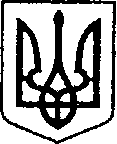                                                                 Україна                                                                                             ЧЕРНІГІВСЬКА ОБЛАСТЬ         КТН І Ж И Н С Ь К А    М І С Ь К А    Р А Д А41 сесія VII скликання	Р І Ш Е Н Н Я від     13 серпня  2018 року	                м. Ніжин                                №  50-41/2018Відповідно до статей 25, 26, 42, 59, 73 Закону України “Про місцеве самоврядування в Україні”, Земельного кодексу України, Податкового кодексу України, Закону України “Про оренду землі”, рішення Ніжинської міської ради шостого скликання від 08 липня 2015 року №6-69/2015 “Про затвердження місцевих податків”, Регламентy Ніжинської міської ради Чернігівської області, затвердженого рішенням Ніжинської міської ради Чернігівської області від 24 листопада 2015 року №1-2/2015 (із змінами), розглянувши клопотання підприємств та організацій, проекти землеустрою та технічні документації щодо відведення земельних ділянок, міська рада вирішила:ссПункт 1.1. про надання дозволу Товариству з обмеженою відповідальністю «Виробничо - комерційній фірмі «Дім»» на виготовлення проекту землеустрою щодо відведення у користування на умовах оренди земельної ділянки  площею 0,0612 га за адресою: м. Ніжин, вул. Б. Хмельницького,37/1 терміном на 10 років для будівництва та обслуговування об'єктів туристичної інфраструктури та закладів громадського харчування (термін дії дозволу – шість місяців)  знято з порядку денного відповідно до ч. 2 ст. 29 Регламенту Ніжинської міської ради Чернігівської обл. VII скликання.1.2. об’єднанню співвласників багатоквартирного будинку № 72 по вул. Московській “Едем” на виготовлення проекту землеустрою щодо відведення у власність земельної ділянки орієнтовною площею 0,4968 га за адресою: м. Ніжин вул. Московська, 72 для будівництва і обслуговування багатоквартирного житлового будинку.Термін дії дозволу – один рік.Пункт 1.3. про надання дозволу публічному акціонерному товариству “Чернігівобленерго” на виготовлення проекту землеустрою щодо відведення у користування на умовах оренди земельної ділянки орієнтовною площею 0,0005 га за адресою: м. Ніжин,  вул. Овдіївська (біля будинку №21-Б) для розміщення, будівництва, експлуатації та обслуговування будівель і споруд об'єктів передачі електричної та теплової енергії (встановлення опори 0,4 кВ) (термін дії дозволу – шість місяців)  знято з порядку денного відповідно до ч. 2 ст. 29 Регламенту Ніжинської міської ради Чернігівської обл. VII скликання.Пункт 1.4. про надання дозволу публічному акціонерному товариству “Чернігівобленерго” на виготовлення проекту землеустрою щодо відведення у користування на умовах оренди земельної ділянки орієнтовною площею 0,1000 га за адресою: м. Ніжин,  вул. Овдіївська для розміщення, будівництва, експлуатації та обслуговування будівель і споруд об'єктів передачі електричної та теплової енергії (прокладання кабельної лінії) (термін дії дозволу – шість місяців)  знято з порядку денного відповідно до ч. 2 ст. 29 Регламенту Ніжинської міської ради Чернігівської обл. VII скликання.Пункт 1.5. про надання дозволу обслуговуючому кооперативу “Гаражно-будівельний кооператив “ІНЖЕНЕР” на виготовлення проекту землеустрою щодо відведення у власність земельної ділянки площею 1,7000 га  за адресою: м. Ніжин, вул. Прилуцька, для колективного гаражного будівництва (розміщення обслуговуючого кооперативу “Гаражно-будівельний кооператив “ІНЖЕНЕР”) (термін дії дозволу – шість місяців)  знято з порядку денного відповідно до ч. 2 ст. 29 Регламенту Ніжинської міської ради Чернігівської обл. VII скликання.Пункт 1.6. про надання дозволу  РЕЛІГІЙНІЙ  ГРОМАДІ ПАРАФІЇ ІКОНИ УТОЛИ МОЯ  ПЕЧАЛІ ЧЕРНІГІВСЬКОЇ ЄПАРХІЇ УКРАЇНСЬКОЇ  ПРАВОСЛАВНОЇ ЦЕРКВИ КИЇВСЬКОГО ПАТРІАРХАТУ М. НІЖИН ЧЕРНІГІВСЬКОЇ ОБЛАСТІ  на виготовлення проекту землеустрою щодо відведення у постійне користування земельної ділянки орієнтовною площею 0,06 га за адресою: м. Ніжин  вул. Незалежності, 32 А для будівництва та обслуговування будівель громадських та релігійних організацій ( будівництво каплиці) (термін дії дозволу – шість місяців)  не прийнято.2. Внести зміни до:Пункт 2.1. про внесення змін до  пункту 2.5. рішення 32-ої сесії VII скликання від 06 грудня 2017 року №21-32/2017  «Про поновлення договорів оренди земельних ділянок, внесення змін в рішення міської ради, надання дозволів на виготовлення проектів землеустрою щодо відведення земельних ділянок, затвердження проектів землеустрою та технічної документації, припинення права користування земельними ділянками, надання земельних ділянок юридичним особам»  та викласти пункт 2.5 у наступній редакції:«2.5. управлінню освіти Ніжинської міської ради на виготовлення технічної документації із землеустрою щодо встановлення (відновлення) меж земельної ділянки в натурі (на місцевості) з метою надання у постійне користування земельної ділянки площею 1,0739 га за адресою: м. Ніжин  вул. Гребінки, 4 для будівництва та обслуговування будівель закладів освіти (розміщення загальноосвітньої школи І-ІІІ ступенів №1), що перебуває у власності територіальної громади в особі Ніжинської міської ради.Термін дії дозволу – шість місяців»  зняти з розгляду (за зверненням заявника).Пункт 2.2.  про внесення змін до  пункту 2.6. рішення 32-ої сесії VII скликання від 06 грудня 2017 року №21-32/2017  «Про поновлення договорів оренди земельних ділянок, внесення змін в рішення міської ради, надання дозволів на виготовлення проектів землеустрою щодо відведення земельних ділянок, затвердження проектів землеустрою та технічної документації, припинення права користування земельними ділянками, надання земельних ділянок юридичним особам»  та викласти пункт 2.6 у наступній редакції:«2.6. управлінню освіти Ніжинської міської ради на виготовлення технічної документації із землеустрою щодо встановлення (відновлення) меж земельної ділянки в натурі (на місцевості) з метою надання у постійне користування земельної ділянки площею 0,2527 га за адресою : м. Ніжин вул.  Небесної сотні, 11 для будівництва та обслуговування будівель закладів освіти (розміщення загальноосвітньої школи  І-ІІІ ступенів №1), що перебуває у власності територіальної громади в особі Ніжинської міської ради.Термін дії дозволу – шість місяців»  зняти з розгляду (за зверненням заявника).Пункт 2.3. про внесення змін до  пункту 2.7. рішення 32-ої сесії VII скликання від 06 грудня 2017 року №21-32/2017  «Про поновлення договорів оренди земельних ділянок, внесення змін в рішення міської ради, надання дозволів на виготовлення проектів землеустрою щодо відведення земельних ділянок, затвердження проектів землеустрою та технічної документації, припинення права користування земельними ділянками, надання земельних ділянок юридичним особам»  та викласти пункт 2.7 у наступній редакції:«2.7. управлінню освіти Ніжинської міської ради на виготовлення технічної документації із землеустрою щодо встановлення (відновлення) меж земельної ділянки в натурі (на місцевості) з метою надання у постійне користування земельної ділянки площею 0,4210 га за адресою: м. Ніжин  вул. Козача, 22 для будівництва та обслуговування будівель закладів освіти (розміщення загальноосвітньої школи  І-ІІІ ступенів №4), що перебуває у власності територіальної громади в особі Ніжинської міської ради.Термін дії дозволу – шість місяців »  зняти з розгляду (за зверненням заявника).Пункт 2.4. про внесення змін до пункту 2.8. рішення 32-ої сесії VII скликання від 06 грудня 2017 року №21-32/2017  «Про поновлення договорів оренди земельних ділянок, внесення змін в рішення міської ради, надання дозволів на виготовлення проектів землеустрою щодо відведення земельних ділянок, затвердження проектів землеустрою та технічної документації, припинення права користування земельними ділянками, надання земельних ділянок юридичним особам»  та викласти пункт 2.8 у наступній редакції:«2.8. управлінню освіти Ніжинської міської ради на виготовлення технічної документації із землеустрою щодо встановлення (відновлення) меж земельної ділянки в натурі (на місцевості) з метою надання у постійне користування земельної ділянки площею  за адресою: м. Ніжин вул. Федора Проценка, 6 для будівництва та обслуговування будівель закладів освіти (розміщення загальноосвітньої школи І-ІІІ ступенів №4), що перебуває у власності територіальної громади в особі Ніжинської міської ради.Термін дії дозволу – шість місяців»  зняти з розгляду (за зверненням заявника).Пункт 2.5. про внесення змін до пункту 2.9. рішення 32-ої сесії VII скликання від 06 грудня 2017 року №21-32/2017  «Про поновлення договорів оренди земельних ділянок, внесення змін в рішення міської ради, надання дозволів на виготовлення проектів землеустрою щодо відведення земельних ділянок, затвердження проектів землеустрою та технічної документації, припинення права користування земельними ділянками, надання земельних ділянок юридичним особам»  та викласти пункт 2.9 у наступній редакції:«2.9. управлінню освіти Ніжинської міської ради на виготовлення технічної документації із землеустрою щодо встановлення (відновлення) меж земельної ділянки в натурі (на місцевості) з метою надання у постійне користування земельної ділянки площею 1,5673 га за адресою: м. Ніжин  вул. Воздвиженська, 72 для будівництва та обслуговування будівель закладів освіти (розміщення загальноосвітньої школи І-ІІІ ступенів №5), що перебуває у власності територіальної громади в особі Ніжинської міської ради.Термін дії дозволу – шість місяців»  зняти з розгляду (за зверненням заявника).Пункт 2.6. про внесення змін до  пункту 2.10. рішення 32-ої сесії VII скликання від 06 грудня 2017 року №21-32/2017  «Про поновлення договорів оренди земельних ділянок, внесення змін в рішення міської ради, надання дозволів на виготовлення проектів землеустрою щодо відведення земельних ділянок, затвердження проектів землеустрою та технічної документації, припинення права користування земельними ділянками, надання земельних ділянок юридичним особам»  та викласти пункт 2.10 у наступній редакції:«2.10. управлінню освіти Ніжинської міської ради на виготовлення технічної документації із землеустрою щодо встановлення (відновлення) меж земельної ділянки в натурі (на місцевості) з метою надання у постійне користування земельної ділянки площею 0,3356 га за адресою: м. Ніжин  вул. Бобрицька, 2 для будівництва та обслуговування будівель закладів освіти (розміщення загальноосвітньої школи І-ІІІ ступенів №5), що перебуває у власності територіальної громади в особі Ніжинської міської ради.Термін дії дозволу – шість місяців»  зняти з розгляду (за зверненням заявника).Пункт 2.7. про внесення змін до пункту 2.11. рішення 32-ої сесії VII скликання від 06 грудня 2017 року №21-32/2017  «Про поновлення договорів оренди земельних ділянок, внесення змін в рішення міської ради, надання дозволів на виготовлення проектів землеустрою щодо відведення земельних ділянок, затвердження проектів землеустрою та технічної документації, припинення права користування земельними ділянками, надання земельних ділянок юридичним особам»  та викласти пункт 2.11 у наступній редакції:«2.11. управлінню освіти Ніжинської міської ради на виготовлення технічної документації із землеустрою щодо встановлення (відновлення) меж земельної ділянки в натурі (на місцевості) з метою надання у постійне користування земельної ділянки площею 0,7100 га за адресою: м. Ніжин вул. Гоголя, 15 для будівництва та обслуговування будівель закладів освіти (розміщення загальноосвітньої школи І-ІІІ ступенів №7), що перебуває у власності територіальної громади в особі Ніжинської міської ради.Термін дії дозволу – шість місяців»  зняти з розгляду (за зверненням заявника).Пункт 2.8.  про внесення змін до пункту 2.12. рішення 32-ої сесії VII скликання від 06 грудня 2017 року №21-32/2017  «Про поновлення договорів оренди земельних ділянок, внесення змін в рішення міської ради, надання дозволів на виготовлення проектів землеустрою щодо відведення земельних ділянок, затвердження проектів землеустрою та технічної документації, припинення права користування земельними ділянками, надання земельних ділянок юридичним особам»  та викласти пункт 2.12 у наступній редакції:«2.12. управлінню освіти Ніжинської міської ради на виготовлення технічної документації із землеустрою щодо встановлення (відновлення) меж земельної ділянки в натурі (на місцевості) з метою надання у постійне користування земельної ділянки площею 1,9095 га за адресою: м. Ніжин  вул. Воздвиженська, 185 для будівництва та обслуговування будівель закладів освіти (розміщення загальноосвітньої школи І-ІІІ ступенів №8), що перебуває у власності територіальної громади в особі Ніжинської міської ради.Термін дії дозволу – шість місяців»  зняти з розгляду (за зверненням заявника).Пункт 2.9. про внесення змін до пункту 2.13. рішення 32-ої сесії VII скликання від 06 грудня 2017 року №21-32/2017  «Про поновлення договорів оренди земельних ділянок, внесення змін в рішення міської ради, надання дозволів на виготовлення проектів землеустрою щодо відведення земельних ділянок, затвердження проектів землеустрою та технічної документації, припинення права користування земельними ділянками, надання земельних ділянок юридичним особам»  та викласти пункт 2.13 у наступній редакції:«2.13. управлінню освіти Ніжинської міської ради на виготовлення технічної документації із землеустрою щодо встановлення (відновлення) меж земельної ділянки в натурі (на місцевості) з метою надання у постійне користування земельної ділянки площею 1,8783 га за адресою: м. Ніжин вул. Шекерогринівська, 54-А для будівництва та обслуговування будівель закладів освіти (розміщення загальноосвітньої школи І-ІІІ ступенів №14), що перебуває у власності територіальної громади в особі Ніжинської міської ради.Термін дії дозволу – шість місяців»  зняти з розгляду (за зверненням заявника).Пункт 2.10. про внесення змін до пункту 2.15. рішення 32-ої сесії VII скликання від 06 грудня 2017 року №21-32/2017  «Про поновлення договорів оренди земельних ділянок, внесення змін в рішення міської ради, надання дозволів на виготовлення проектів землеустрою щодо відведення земельних ділянок, затвердження проектів землеустрою та технічної документації, припинення права користування земельними ділянками, надання земельних ділянок юридичним особам»  та викласти пункт 2.15 у наступній редакції:«2.15. управлінню освіти Ніжинської міської ради на виготовлення технічної документації із землеустрою щодо встановлення (відновлення) меж земельної ділянки в натурі (на місцевості) з метою надання у постійне користування земельної ділянки площею  по вул. Овдіївська, 42 для будівництва та обслуговування будівель закладів освіти (розміщення нежитлових будівель ДНЗ №4), що перебуває у власності територіальної громади в особі Ніжинської міської ради. Термін дії дозволу – шість місяців»  зняти з розгляду (за зверненням заявника).3. Надати згоду: Пункт 3.1. про надання згоди Публічному акціонерному товариству « Райффайзен банк Аваль» на виготовлення технічної документації із землеустрою щодо встановлення (відновлення) меж земельної ділянки в натурі (на місцевості) площею 0,1253 га за адресою: м. Ніжин, вул. Московська, 2 для будівництва та обслуговування будівель кредитно - фінансових установ, державний акт на право постійного користування землею № 253 від 12 листопада 1998 р. (термін дії дозволу – шість місяців)  знято з порядку денного відповідно до ч. 2 ст. 29 Регламенту Ніжинської міської ради Чернігівської обл. VII скликання.Пункт 3.2. про надання згоди Публічному акціонерному товариству «Чернігівське обласне підприємство автобусних станцій 17499» на виготовлення технічної документації із землеустрою щодо встановлення (відновлення) меж земельної ділянки в натурі (на місцевості), площею 0,7602 га за адресою: м. Ніжин, провул. Урожайний, 24 для розміщення та експлуатації будівель і споруд автомобільного транспорту та дорожнього  господарства, (державний акт на право постійного користування землею  № 305 від 05 січня 2000 р.) (термін дії дозволу – шість місяців)  не прийнято.4. Начальнику відділу земельних відносин Місан В.М. забезпечити оприлюднення даного рішення на сайті протягом п`яти робочих днів після його прийняття.5. Організацію виконання даного рішення покласти на першого заступника міського голови з питань діяльності виконавчих органів ради Олійника Г.М. та відділ земельних відносин.6. Контроль за виконанням даного рішення покласти на постійну комісію міської ради з питань земельних відносин, будівництва, архітектури, інвестиційного розвитку міста та децентралізації (Деркач А.П.).Міський голова	А.В. ЛінникПро  внесення змін в рішення міської ради, надання дозволів та згоди  на виготовлення проектів землеустрою щодо відведення земельних ділянок,  надання земельних ділянок юридичним особам